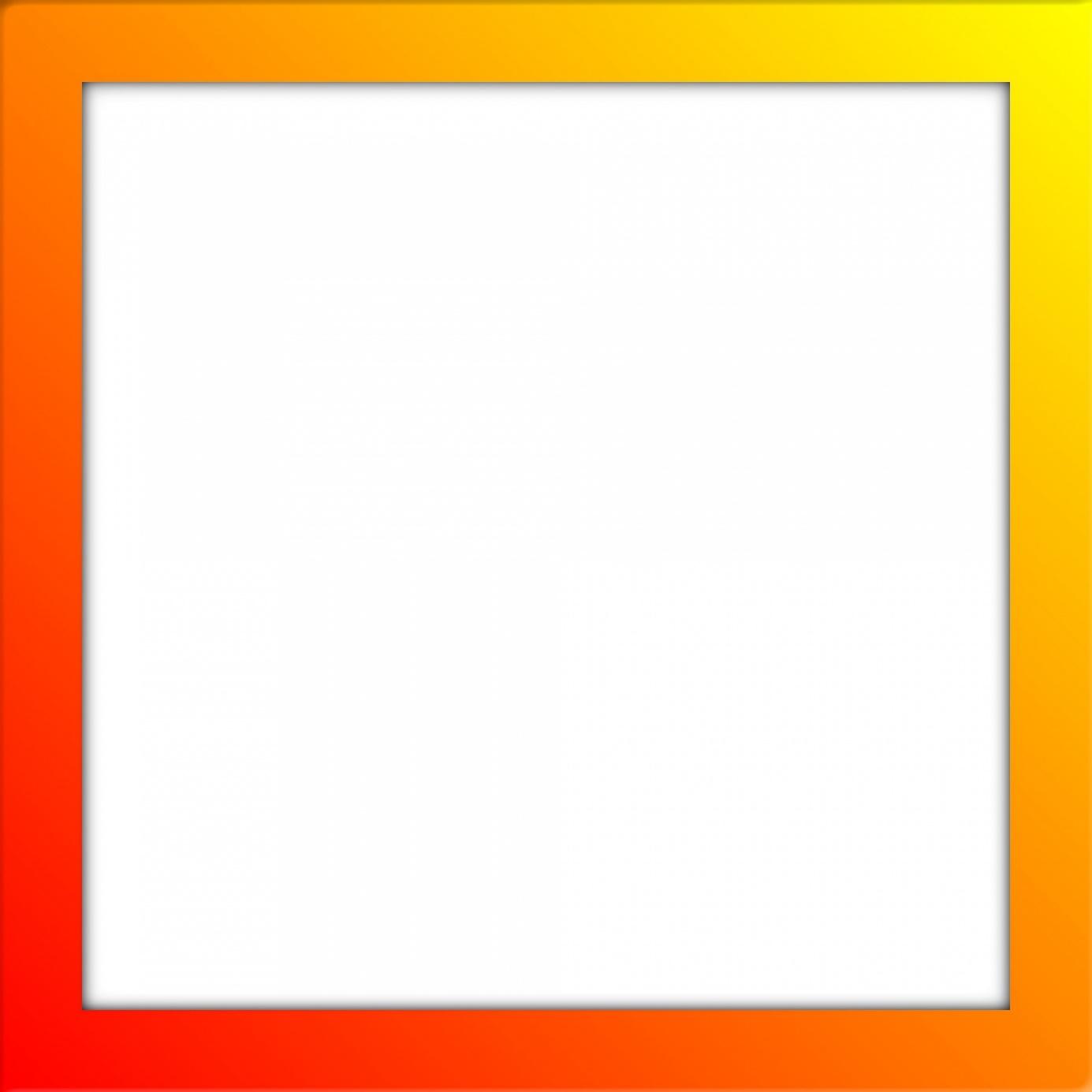 EDITAL Nº 002 de 26 de setembro de 2022PROCESSO DE SELEÇÃO SIMPLIFICADA INTERNA PARA PROVIMENTO DA FUNÇÃO DE GESTOR ESCOLAR1-D2-C3-A4-A5-B6-C7-C8-D9-C10-B11-D12-A13-C14-D15-A16-C17-C18-C19-A20-D21-C22-D23-D24-D25-B26-C27-A28-D29-B30-BGaranhuns, 28 de novembro de 2022.